Calendar Update, lots of inspiration for you this season!EventDescriptionLinks and extra infoBeginning of September Annual ISAGA membership and elections meetingOnlineDates TBDIf you are interested in becoming an SC Member send in your motivation, picture and cv to sebas@isaga.netISAGA SIG sustainability meetingOctober 21, 2022Amsterdam timeSustainability games and trends from a fresh perspective	Hosts Karen Jeffers-Tracey with Pim and PariphatTo register email marieke@isaga.netISAGA SIG facilitation meetingOctober, 2110.00-12.30 amAmsterdam timeHow a games structure (theory from socio technical complexity parameters) influences behavior and the role of eigen behavior (Von Foerster)To register email marieke@isaga.netSeptember 26-30, Stuttgart, GermanyISAGA Summer SchoolAmsterdam timeThemes of the Summer School are facilitation/debriefing and evaluation/research in the field of simulation gamesRegistration athttps://sagsaga.org/?veranstaltung=64218).English languageOctober 14-223.pm-4.05 pm India Standard TimeINDORE Webinar Amsterdam timeFacilitator in Simulation and Gaming---an Example of Project Management GameMieko NakamuraProfessor, Faculty of Psychology, Ryutsu Keizai UniversitySubscribe at: https://forms.gle/zhMVHn6Nx9z9oFz3AOctober 19-22 NASAGA 2022 in Montreal, CanadaThis year, NASAGA Conference is taking place in the vibrant city of Montreal and promises to connect you with insights, ideas and strategies for playful learning! 

This year’s conference will be a fully live experience, like our pre-pandemic conferences. There will not be a virtual option.Bookmark the conference website at https://nasaga.org/2022/ The program is availableRegister here!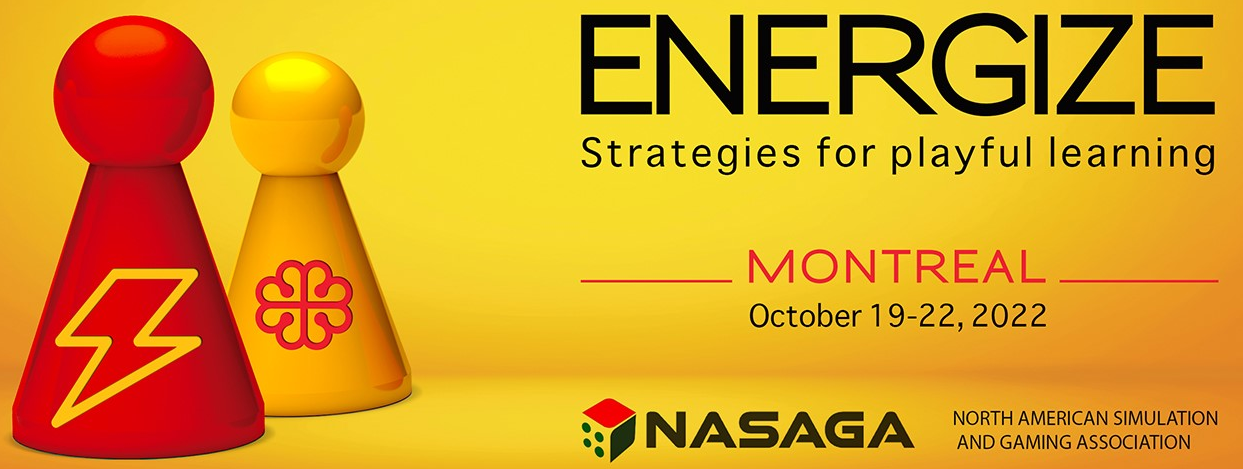 SAGSAGA event (German language) November 10 and 11 2022	SAGSAGA organizes a terrific networking event to exchange on simulation games, their members consist of mainly simulation game professionals and researchers in the field of simulation gaming.Link for subscription * if you are not a member contact the SAGSAGA organization beforehandSave the date - Spielerisches NetzwerktreffenNovember 5-223.pm-4.05 pm India Standard TimeINDORE Webinar Serious Games Design KnowledgePer BacklundProfessor, School of Informatics, University of SkövdeSubscribe at: https://forms.gle/LkBPRabHBxRUPUvU6November 11 and 12 2022 NZ simulation in healthcareNEW FRONTIERS IN SIMULATION EDUCATIONOur programme reflects the diversity of simulation-based health care education work in Aotearoa/New Zealand. Coupled with contributions from our invited guests, NZASH 2022 looks like a great opportunity to celebrate the work that is underway, refresh and renew networks, learn from each other, and look for opportunities to collaborate on new initiatives.  We are looking to announce the first of our speakers shortly.Link for registration and website:https://forumpoint2.eventsair.com/nzash-2022/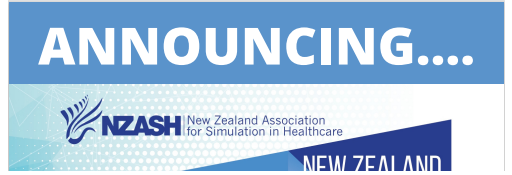 SAGSAGA event  Internationaler planspieltag(German language)  November 18, 2022the Swiss Austrian German Simulation and Gaming Association, is organizing this International Day of Simulation and Gaming to promote the method of simulation games to a broader public. On this day, and on other days in the same week, a variety of actions takes place around the world. In many places simulation games can be learned and tried out. It can be a prototype, a scientific lecture, a workshop or another format. All the events are linked to the fact that they are revolving around simulation games, their development, application or research. Participation in an event is free of charge. All interested parties are cordially invited, and there is a lot to be found near you! Internationaler Planspieltag / 6th International Day of Simulation and Gaming 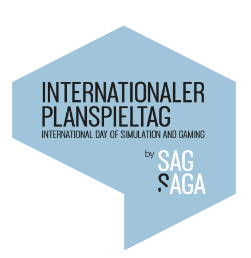 ISAGA SIG sustainability meetingNovember 18, 2022Amsterdam timePrototype session modelling and gamingHosts Weronika and MyriamTo register email marieke@isaga.netDecember 3, 20223.pm-4.05 pm India Standard TimeINDORE Webinar Game and concept developer. Masterclasses designing and facilitating. Long time facilitators and game designers at Imagine management gamesHerman van der Bij, Maarten Versteegh and Marijne VosSubscribe at: https://forms.gle/7YWPhghPUAYYtn1e6August 21-24 2023SIMAustralasia congressMore information coming soon on the simaust websitehttps://simaust.com/events-new/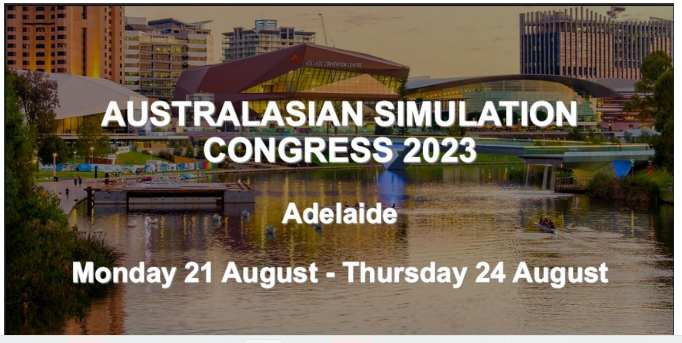 